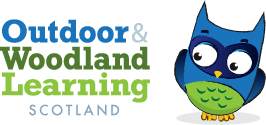 Minutes of the West Fife OWLs Meeting Tuesday 13th FebruaryPresent:Karen Valentine (Chair)Katie-Marie Nash (Treasurer)Jess Hermann (Secretary)Jenny Ventham (Committee Member)Zoe Mayes (Committee Member)Apologies:Apologies: Eric Main, Katie-Marie NashEnd of Year Admin:Eilidh requested end-of-year accounts and the chair report.Chair's Report:Discussed upcoming events including:Networking EventLiteracy and Numeracy CPD TwilightProjects at Madras College and Kelty Primary School supported by grantsFood Hygiene and AGM skill share at Fordell FirsCase Studies of Madras College and Kelty Primary:Requested by Kate Walters:
	Action Point: Jess and Jenny/Chris Childe to summarise.CPD Opportunities with OWLS:Aline Hill reached out to OWLS to advertise CPD opportunities. It was suggested that a flyer containing all relevant information should be circulated among members.Discounted Ticket for March Networking Weekend:Chris Childe raised concern about reimbursement as he had already paid the full price before the discounted ticket was offered. Karen to contact Eilidh for follow-up.19th March Fire Training:Jara Webster and colleague requested to attend the CPD and join those at Pitreavie Primary School in fire training and cookery. Organisers approved their request.Financial Overview:Total Grants Received: £4947.88Expenditure: £6494.15Account Balance: £4159.88Discussion on Spending Strategy:Due to inability to acquire further funds unless current funds are spent, various suggestions were discussed.Suggestions included:Running subsidised Food Hygiene coursesOrganising CPD sessions with funded kits for participants to keepResearch on Member Preferences:Agreed to conduct research on CPD and workshops preferred by our members.Action Items:Jess to create a survey to gather information on member preferences for CPD and workshops.Next Meeting:Date: 12th March